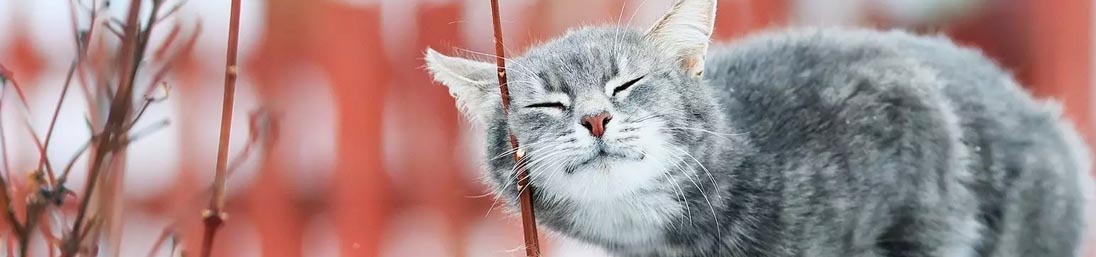 MARCH2023